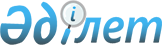 "Жеке тұрғын үй құрылысы туралы" Қазақстан Республикасы Заңын күшiне енгiзу тәртiбi туралыҚазақстан Республикасы Жоғарғы Кеңесiнiң Қаулысы 1994 жылғы 3 қараша N 214-ХIII



          Қазақстан Республикасының Жоғарғы Кеңесi қаулы етедi:




          1. "Жеке тұрғын үй құрылысы туралы" Қазақстан Республикасының
Заңы  
 Z941100_ 
  жарияланған күнiнен бастап күшiне енгiзiлсiн.




          2. Қазақстан Республикасының Министрлер Кабинетi:




          - Қазақстан Республикасы Үкiметiнiң шешiмдерiн "Жеке тұрғын
үй құрылысы туралы" Қазақстан Республикасы заңымен сәйкес келтiрсiн;




          - Қазақстан Республикасы министрлiктерiнiң, мемлекеттiк
комитеттерiнiң, ведомстволарының және жергiлiктi әкiмдерiнiң аталған
Заңға қайшы келетiн қалыпты құжаттарын қайта қарап, күшiн жоюын
қамтамасыз етсiн, сондай-ақ жеке тұрғын үй құрылысын дамытуға




көмектесетiн жаңа қалыпты құжаттар енгiзу жөнiндегi шараларды жүзеге
асырсын;
     - Қазақстан Республикасы Жоғарғы Кеңесiне 3 айлық мерзiмде
Қазақстан Республикасының қолданылып жүрген заң құжаттарын "Жеке
тұрғын үй құрылысы туралы" Қазақстан Республикасы Заңына сәйкес 
келтiру туралы ұсыныстарды табыс етсiн.
       Қазақстан Республикасы 
     Жоғарғы Кеңесiнiң Төрағасы 
      
      
      


					© 2012. Қазақстан Республикасы Әділет министрлігінің «Қазақстан Республикасының Заңнама және құқықтық ақпарат институты» ШЖҚ РМК
				